Развивающие игры математической направленностиПредлагаем следующие варианты развивающих игр математической направленности   для развития логического мышления и закрепления представлений о форме предметов и о геометрических фигурах у детей старшего дошкольного возраста.1. Что лишнее?2. Найди отличие?3.  Найди одинаковое!4.  Найди пару!5.  Продолжи ряд фигур!5. Чего не хватает?Примеры развивающих игр математической направленности: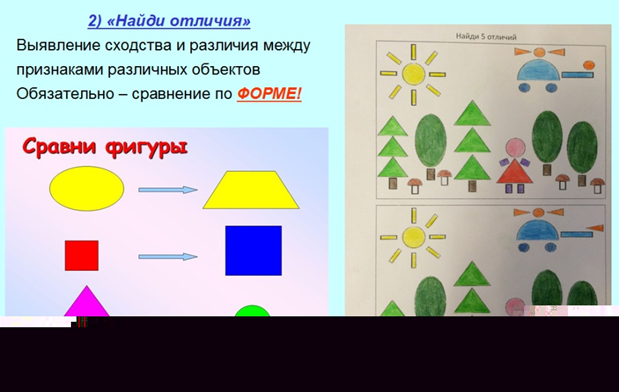 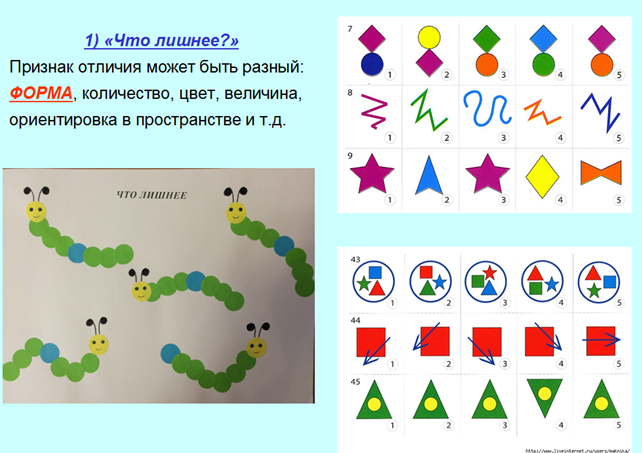 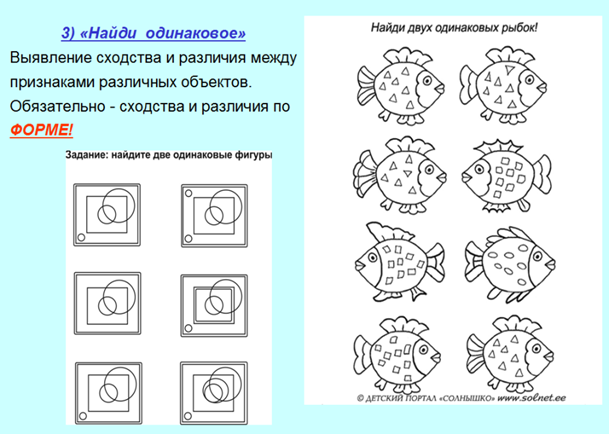 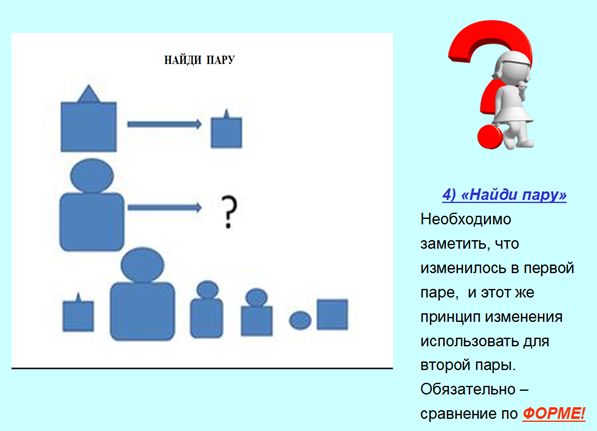 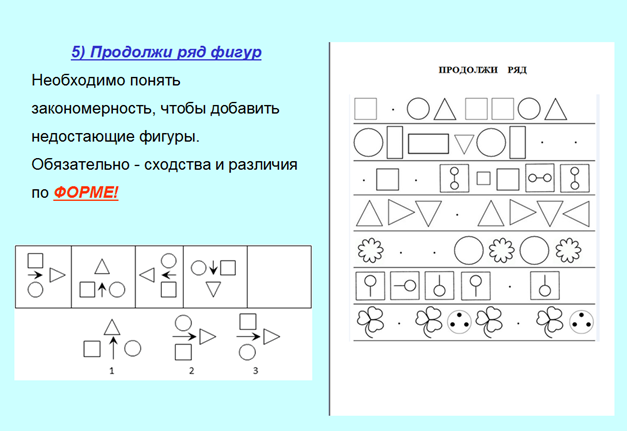 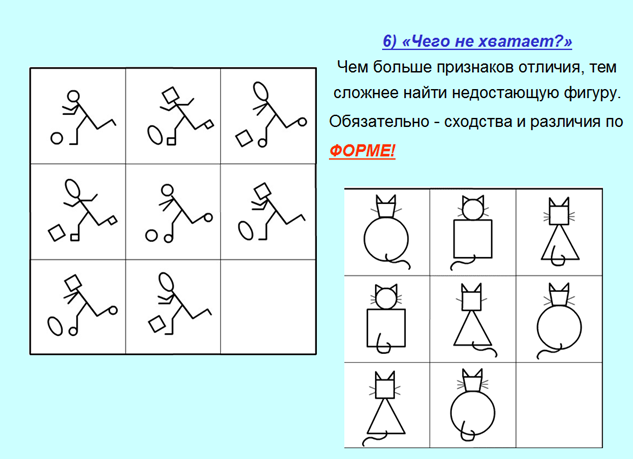 Диагностика математического развития старших дошкольниковНазначение диагностики состоит в контроле за овладением детьми основными способами и приёмами познавательной (математической) деятельности, практическими действиями, содержанием, речевым выражением способов и результатов практических и умственных действий. В ходе диагностики выясняется отношение детей к познавательным и творческим математическим задачам: восторг и максимальная активность или безразличие; способность проявлять творчество или стремление к простому воспроизведению заданного и т.д.Диагностика проводится по следующим показателям трёх предполагаемых уровней освоения детьми математического содержания:- освоенность ребёнком практических действий сравнения, уравнивания, счёта, вычислений, измерения, классификации и сериации, видоизменения и преобразовании и др.;- характер представлений детей об отношениях, зависимостях объектов по размеру, количеству, форме, расположению в пространстве и т.д.;- уровень речевого выражения способов практических действий: использование терминологии, структура и построение предложений, оригинальность и точность высказываний;- степень самостоятельности и творческих проявлений в ходе освоения и переноса математических знаний и умений в новые условия.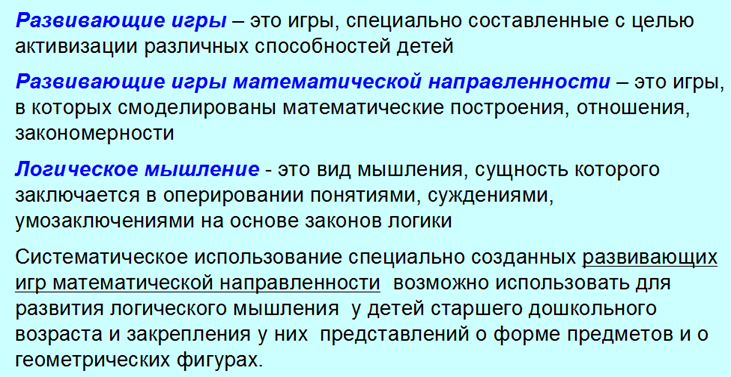 